В соответствии с бюджетным законодательством Российской Федерации, Постановлением администрации Истоминского сельского поселения № 284 от 15.08.2013г. «Об утверждении Порядка разработки, реализации и оценки эффективности муниципальных программ Истоминского сельского поселения,-ПОСТАНОВЛЯЮ:Утвердить отчет об исполнении плана реализации муниципальной программы «Обеспечение качественными жилищно-коммунальными услугами населения» Истоминского сельского поселения за 1 полугодие 2014 года и эффективности использования финансовых средств согласно приложению к настоящему постановлению.Настоящее постановление подлежит опубликованию (обнародованию).Контроль над выполнением настоящего постановления оставляю за собой.Глава Истоминскогосельского поселения                                                                            А.И. КорниенкоПостановление вносит ведущий специалист по ЖКХАракелян И.С.Пояснительная информация к вопросу «Об исполнении плана реализации муниципальной программы Истоминского сельского поселения «Обеспечение качественными жилищно-коммунальными услугами населения» за 1 полугодие 2014 год»Муниципальная программа Истоминского сельского поселения Аксайского района «Обеспечение качественными жилищно-коммунальными услугами населения» (далее – муниципальная программа) утверждена постановлением Администрации Истоминского сельского поселения от 31.12.2013 № 444. На реализацию муниципальной программы в  2014 году предусмотрено средств бюджета  1723,8 тыс. рублей. Заключен 1 контракт на общую сумму 21,5 тыс. рублей или 0,02 % от утвержденных бюджетных ассигнований. Кассовое исполнение составило 21,5 тыс. рублей или 0,02 % от утвержденных бюджетных ассигнований. Производство работ осуществляется в соответствии с графиком работ согласно заключенных муниципальных контрактов. Ответственным исполнителем является Администрация Истоминского сельского поселения в лице ведущего специалиста по ЖКХ Аракелян Ирины Сергеевны. Муниципальная программа включает в себя следующие подпрограммы:Подпрограмма 1 – «Развитие жилищно-коммунального хозяйства» (далее Подпрограмма 1);В соответствии с постановлением Администрации Истоминского сельского поселения от 15.08.2013 № 284 «Об утверждении Порядка разработки, реализации и оценки эффективности муниципальных программ Истоминского сельского поселения», постановлением Администрации Истоминского сельского поселения от 30.12.2013 № 464 утвержден план реализации муниципальной программы Истоминского сельского поселения «Развитие жилищно-коммунального хозяйства» на 2014 год. На реализацию мероприятий Подпрограммы 1 на 2014 год предусмотрено 1723,8 тыс. рублей. По состоянию на 01.07.2014 года заключен 1 муниципальный контракт на сумму 21,5 тыс. рублей. Фактическое освоение средств составило 21,5 тыс. рублей или 0,02 %.Из 7 мероприятий Подпрограммы 1 исполнено 1 мероприятие:«Расходы на сопровождение программного обеспечения» основного мероприятия 1.1. по состоянию на 01.07.2014 года освоено 21,5 тыс. руб. - это 100%.Срок исполнения по всем 7 мероприятиям Подпрограммы 1 не наступил.По итогам проведенного анализа исполнения плана реализации муниципальной программы Истоминского сельского поселения «Обеспечение качественными жилищно-коммунальными услугами населения» необходимо обеспечить 100% исполнение всех запланированных мероприятий до окончания срока их исполнения в 2014 году.Отчет об исполнении плана реализации муниципальной программы Истоминского сельского поселения «Обеспечение качественными жилищно-коммунальными услугами населения» за 1 полугодие 2014 года представлен в приложении к пояснительной информации.   Отчет об исполнении плана  реализации муниципальной программы: «Обеспечение качественными жилищно-коммунальными услугами населения"с 01.01.2014 г. по 01.07.2014г.Глава Истоминскогосельского поселения                                                                                                                                                                          А.И. Корниенко                         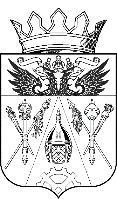 АДМИНИСТРАЦИЯ ИСТОМИНСКОГО СЕЛЬСКОГО ПОСЕЛЕНИЯ ПОСТАНОВЛЕНИЕАДМИНИСТРАЦИЯ ИСТОМИНСКОГО СЕЛЬСКОГО ПОСЕЛЕНИЯ ПОСТАНОВЛЕНИЕАДМИНИСТРАЦИЯ ИСТОМИНСКОГО СЕЛЬСКОГО ПОСЕЛЕНИЯ ПОСТАНОВЛЕНИЕАДМИНИСТРАЦИЯ ИСТОМИНСКОГО СЕЛЬСКОГО ПОСЕЛЕНИЯ ПОСТАНОВЛЕНИЕАДМИНИСТРАЦИЯ ИСТОМИНСКОГО СЕЛЬСКОГО ПОСЕЛЕНИЯ ПОСТАНОВЛЕНИЕАДМИНИСТРАЦИЯ ИСТОМИНСКОГО СЕЛЬСКОГО ПОСЕЛЕНИЯ ПОСТАНОВЛЕНИЕАДМИНИСТРАЦИЯ ИСТОМИНСКОГО СЕЛЬСКОГО ПОСЕЛЕНИЯ ПОСТАНОВЛЕНИЕАДМИНИСТРАЦИЯ ИСТОМИНСКОГО СЕЛЬСКОГО ПОСЕЛЕНИЯ ПОСТАНОВЛЕНИЕАДМИНИСТРАЦИЯ ИСТОМИНСКОГО СЕЛЬСКОГО ПОСЕЛЕНИЯ ПОСТАНОВЛЕНИЕАДМИНИСТРАЦИЯ ИСТОМИНСКОГО СЕЛЬСКОГО ПОСЕЛЕНИЯ ПОСТАНОВЛЕНИЕАДМИНИСТРАЦИЯ ИСТОМИНСКОГО СЕЛЬСКОГО ПОСЕЛЕНИЯ ПОСТАНОВЛЕНИЕ10.07.2014 г.№128128х. Островскогох. Островскогох. Островскогох. Островскогох. Островскогох. Островскогох. Островскогох. Островскогох. Островскогох. Островскогох. Островского«Об утверждении отчета об исполнении плана реализации муниципальной программы Истоминского сельского поселения «Обеспечение качественными жилищно-коммунальными услугами населения» за 1 полугодие 2014 года»«Об утверждении отчета об исполнении плана реализации муниципальной программы Истоминского сельского поселения «Обеспечение качественными жилищно-коммунальными услугами населения» за 1 полугодие 2014 года»«Об утверждении отчета об исполнении плана реализации муниципальной программы Истоминского сельского поселения «Обеспечение качественными жилищно-коммунальными услугами населения» за 1 полугодие 2014 года»«Об утверждении отчета об исполнении плана реализации муниципальной программы Истоминского сельского поселения «Обеспечение качественными жилищно-коммунальными услугами населения» за 1 полугодие 2014 года»«Об утверждении отчета об исполнении плана реализации муниципальной программы Истоминского сельского поселения «Обеспечение качественными жилищно-коммунальными услугами населения» за 1 полугодие 2014 года»«Об утверждении отчета об исполнении плана реализации муниципальной программы Истоминского сельского поселения «Обеспечение качественными жилищно-коммунальными услугами населения» за 1 полугодие 2014 года»«Об утверждении отчета об исполнении плана реализации муниципальной программы Истоминского сельского поселения «Обеспечение качественными жилищно-коммунальными услугами населения» за 1 полугодие 2014 года»«Об утверждении отчета об исполнении плана реализации муниципальной программы Истоминского сельского поселения «Обеспечение качественными жилищно-коммунальными услугами населения» за 1 полугодие 2014 года»«Об утверждении отчета об исполнении плана реализации муниципальной программы Истоминского сельского поселения «Обеспечение качественными жилищно-коммунальными услугами населения» за 1 полугодие 2014 года»«Об утверждении отчета об исполнении плана реализации муниципальной программы Истоминского сельского поселения «Обеспечение качественными жилищно-коммунальными услугами населения» за 1 полугодие 2014 года»«Об утверждении отчета об исполнении плана реализации муниципальной программы Истоминского сельского поселения «Обеспечение качественными жилищно-коммунальными услугами населения» за 1 полугодие 2014 года»№ п/пНаименование основного мероприятия,контрольного события программыОтветственный 
 исполнитель  
  (заместитель руководителя ОИВ/ФИО)Результат реализации мероприятия (краткое описание)Фактическая дата начала   
реализации 
мероприятияФактическая дата окончания
реализации  
мероприятия, 
наступления  
контрольного 
событияРасходы бюджета поселения на реализацию муниципальной      
программы, тыс. руб.Расходы бюджета поселения на реализацию муниципальной      
программы, тыс. руб.Заключено   
контрактов на отчетную дату, тыс. руб.   
<1>№ п/пНаименование основного мероприятия,контрольного события программыОтветственный 
 исполнитель  
  (заместитель руководителя ОИВ/ФИО)Результат реализации мероприятия (краткое описание)Фактическая дата начала   
реализации 
мероприятияФактическая дата окончания
реализации  
мероприятия, 
наступления  
контрольного 
событияпредусмотреномуниципальной программойфакт на отчетную дату <1>Заключено   
контрактов на отчетную дату, тыс. руб.   
<1>1234567891Подпрограмма 1 «Развитие жилищно-коммунального хозяйства Истоминского сельского поселения»Подпрограмма 1 «Развитие жилищно-коммунального хозяйства Истоминского сельского поселения»Подпрограмма 1 «Развитие жилищно-коммунального хозяйства Истоминского сельского поселения»Подпрограмма 1 «Развитие жилищно-коммунального хозяйства Истоминского сельского поселения»Подпрограмма 1 «Развитие жилищно-коммунального хозяйства Истоминского сельского поселения»Подпрограмма 1 «Развитие жилищно-коммунального хозяйства Истоминского сельского поселения»Подпрограмма 1 «Развитие жилищно-коммунального хозяйства Истоминского сельского поселения»Подпрограмма 1 «Развитие жилищно-коммунального хозяйства Истоминского сельского поселения»Основное мероприятиеАдминистрация Истоминского сельского поселения01.01.2014г.31.12.2014г.1723,821,511.1Расходы на строительство, реконструкцию, капитальный ремонт объектов жилищно-коммунального хозяйстваВедущий специалист по ЖКХ Аракелян И.С.Исправное состояние объектов ЖКХ01.01.2014г.31.12.2014г.22,40,001.3Расходы на сопровождение программного обеспеченияВедущий специалист по ЖКХ Аракелян И.С.Своевременное наполнение данных в информационной системе ИБ ЖКХ РФ01.01.2014г.31.12.2014г.21,521,511.4Расходы на софинансирование расходов из областного бюджета на разработку проектно-сметной документации на строительство, реконмтрукцию и капитальный ремонт объектов водопроводно-канализационного хозяйстваВедущий специалист по ЖКХ Аракелян И.С. -01.01.201431.12.2014413,50,001.5Расходы на разработку схем сетей водоснабжения и водоотведения населенных пунктов Истоминского сельского поселенияВедущий специалист по ЖКХ Аракелян И.С. Проведение инвентаризации объектов ВКХ01.01.201431.12.201497,30,001.6Реализация направления расходов (уплата налогов)Ведущий специалист по ЖКХ Аракелян И.С. Уплата налога на имущество01.01.201431.12.201444,00,001.7Расходы на разработку проектно-сметной документации на строительство, реконструкцию и капитальный ремонт объектов водопроводно-канализационного хозяйстваВедущий специалист по ЖКХ Аракелян И.С.Заключение муниципального контракта на разработку проектно-сметной документации 01.01.201431.12.20141125,10,00